Resurrection Catholic School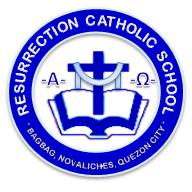 S.Y. 2017 - 2018BUDGET OF WORK IN MATHEMATICS 5QUARTER:	3rd  Quarter		UNIT TOPIC: Percent, Geometry, Patterns and Algebra and MeasurementNo. of days: 	35 days			Prepared by:								Approved by:		Maria Anita B. Agulto							Miss Meddy L. Sanchez	Mathematics Teacher							 School Principal, RCSTIME FRAMELEARNING TARGETSPAGES2 daysdefine percentdifferentiate percentage, base and rateknow the relationship existing among the rate, the base and the percentage234 – 242 2 daysfind the percentage given the base and the rate243 – 252 2 dayssolve word problems involving percentage243 – 252 1 dayQuiz # 12 daysdefine a plane figureidentify the different types of plane figuresidentify the different types of polygonsidentify and describe a regular and irregular polygon257 – 272 2 daysidentify and describe congruent polygondraw polygons with 5 or more sides257 – 272 2 daysdefine and identify the parts of a circleillustrate the parts of a circle276 – 281 1 dayQuiz # 23 daysdefine or describe a space figureidentify and describe different polyhedrons and non-polyhedronsmake any of the solid figures286 – 294 3 daysformulates the rule in finding the next term in a sequence296 - 3041 dayQuiz # 33 daysfind the exact time between datescalculate time in the different world time zones in relation to the Philippines2 dayssolve word problems involving time305 – 326 1 dayQuiz # 42 daysmeasure circumference of a circle using appropriate tools330 – 338 3 daysderive a formula in finding the circumference of a circlefind the circumference of a circle 330 – 338 1 daysolve word problems involving circumference of a circle330 – 338 1 dayQuiz # 52 daysReview for the 3rd Quarter Examination3 days3rd Quarter Examination